ПРАВИЛА ПОСТУПЛЕНИЯ НА ОБУЧЕНИЕ В АКАДЕМИЮ КУРСАНТАМИСведения об академииПолное наименование – федеральное государственное казенное военное образовательное учреждение высшего образования «Михайловская военная артиллерийская академия» Министерства обороны Российской Федерации;сокращенное – Михайловская военная артиллерийская академия (МВАА).Академия находится в ведомственном подчинении Министерства обороны Российской Федерации, непосредственном – главнокомандующего Сухопутными войсками, не имеет в своем составе филиалов и является единственной в Российской Федерации военной образовательной организацией высшего образования Министерства обороны Российской Федерации, осуществляющей подготовку специалистов для ракетных войск и артиллерии Сухопутных войск, Воздушно-десантных войск, морской пехоты, а также Федеральной службы безопасности России и национальной гвардии России.Местонахождение: ул. Комсомола, д. 22, г. Санкт-Петербург, Россия, 195009.Общие положенияПрием в академию осуществляется на конкурсной основе, условиями которого обеспечивается зачисление на обучение кандидатов, наиболее способных и подготовленных к освоению образовательных программ, а также наиболее соответствующих требованиям, предъявляемым к профессиональной пригодности кандидатов.В академии ведется подготовка только по очной форме обучения, на бюджетной основе.Сроки обучения по программам высшего (программам специалитета) и среднего профессионального образования – 5 лет и 2 года 10 месяцев соответственно.Выпускникам академии, освоившим программу специалитета и успешно прошедшим государственную итоговую аттестацию, присваивается воинское звание «лейтенант», квалификация «инженер» и выдается диплом специалиста.Выпускникам академии, освоившим программу среднего профессионального образования и успешно прошедшим государственную итоговую аттестацию, присваивается воинское звание «прапорщик», квалификация «техник» и выдается диплом о среднем профессиональном образовании.Зачислению на обучение курсантами в академию предшествуют этапы предварительного и профессионального отборов кандидатов.Требования, предъявляемые к кандидатамВ качестве кандидатов рассматриваются граждане мужского пола, имеющие среднее общее образование, подтвержденное документом о среднем общем образовании или документом о среднем профессиональном образовании, из числа:граждан в возрасте от 16 до 22 лет, не проходивших военную службу;граждан, прошедших военную службу, и военнослужащих, проходящих военную службу по призыву, – до достижения ими возраста 24 лет;военнослужащих, проходящих военную службу по контракту (кроме офицеров), поступающих на обучение по программам специалитета, - до достижения ими возраста 27 лет, а поступающих на обучение по программам среднего профессионального образования, – до достижения ими возраста 30 лет.Возраст определяется по состоянию на 1 августа года поступления.Не могут рассматриваться в качестве кандидатов граждане:имеющие высшее образование;в отношении которых ведется дознание либо предварительное следствие или уголовное дело в отношении которых передано в суд;в отношении которых вынесен обвинительный приговор и которым назначено наказание;имеющие неснятую или непогашенную судимость за совершение преступления;отбывавшие наказание в виде лишения свободы;лишенные на определенный срок вступившим в законную силу решением суда права занимать воинские должности в течение указанного срока.Предварительный отбор кандидатовПредварительный отбор кандидатов из числа граждан, прошедших и не проходивших военную службу, проводится военными комиссарами субъектов Российской Федерации, призывными комиссиями, создаваемыми в муниципальных районах, городских округах и на внутригородских территориях городов федерального значения, начальниками суворовских военных училищ и кадетских корпусов, а из числа военнослужащих – командирами воинских частей (соединений).Лица из числа граждан, прошедших и не проходивших военную службу, изъявившие желание поступить в академию, до 1 апреля подают заявления в военный комиссариат по месту жительства.Предоставляемые кандидатам особые права и преимущества при приеме на обучение в академию по программам специалитетаИнформация о предоставляемых кандидатам особых правах и преимуществах при приеме на обучение в академию по программам специалитета разработана в соответствии с Федеральным законом Российской Федерации от 29.декабря 2012 г. №273 «Об образовании в Российской Федерации».Преимущественное право зачисления в академию по программам специалитета при условии успешного прохождения вступительных испытаний и при прочих равных условиях предоставляется следующим категориям граждан:дети-сироты и дети, оставшиеся без попечения родителей, а также лица из числа детей-сирот и детей, оставшихся без попечения родителей;граждане в возрасте до 20 лет, имеющие только одного родителя – инвалида I группы, если среднедушевой доход семьи ниже величины прожиточного минимума, установленного в субъекте Российской Федерации по месту жительства указанных граждан;граждане, которые подверглись воздействию радиации вследствие катастрофы на Чернобыльской АЭС и на которых распространяется действие Закона Российской Федерации от 15 мая 1991 г. № 1244-1 «О социальной защите граждан, подвергшихся воздействию радиации вследствие катастрофы на Чернобыльской АЭС»;дети военнослужащих, погибших при исполнении ими обязанностей военной службы или умерших вследствие увечья (ранения, травмы, контузии) либо заболеваний, полученных ими при исполнении обязанностей военной службы, в том числе при участии в проведении контртеррористических операций и (или) иных мероприятий по борьбе с терроризмом;дети умерших (погибших) Героев Советского Союза, Героев Российской Федерации и полных кавалеров ордена Славы;дети сотрудников органов внутренних дел, Федеральной службы войск национальной гвардии Российской Федерации, учреждений и органов уголовно-исполнительной системы, федеральной противопожарной службы Государственной противопожарной службы, органов по контролю за оборотом наркотических средств и психотропных веществ, таможенных органов, погибших (умерших) вследствие увечья или иного повреждения здоровья, полученных ими в связи с выполнением служебных обязанностей, либо вследствие заболевания, полученного ими в период прохождения службы в указанных учреждениях и органах, и дети, находившиеся на их иждивении;дети прокурорских работников, погибших (умерших) вследствие увечья или иного повреждения здоровья, полученных ими в период прохождения службы в органах прокуратуры либо после увольнения вследствие причинения вреда здоровью в связи с их служебной деятельностью;военнослужащие, которые проходят военную службу по контракту и непрерывная продолжительность военной службы по контракту которых составляет не менее трех лет, а также граждане, прошедшие военную службу по призыву и поступающие на обучение по рекомендациям командиров, выдаваемым гражданам в порядке, установленном федеральным органом исполнительной власти, в котором федеральным законом предусмотрена военная служба;граждане, проходившие в течение не менее трех лет военную службу по контракту в Вооруженных Силах Российской Федерации, других войсках, воинских формированиях и органах на воинских должностях и уволенные с военной службы по основаниям, предусмотренным подпунктом "а" пункта 2 и подпунктами "а" и "в" пункта 3 статьи 51 Федерального закона от 28 марта 1998 г. № 53-ФЗ «О воинской обязанности и военной службе»;участники боевых действий, а также ветераны боевых действий из числа лиц, указанных в подпункте 1 пункта 1 статьи 3 Федерального закона от 12 января 1995 г. № 5-ФЗ «О ветеранах»;граждане, непосредственно принимавшие участие в испытаниях ядерного оружия, боевых радиоактивных веществ в атмосфере, ядерного оружия под землей, в учениях с применением таких оружия и боевых радиоактивных веществ до даты фактического прекращения указанных испытаний и учений, непосредственные участники ликвидации радиационных аварий на ядерных установках надводных и подводных кораблей и других военных объектах, непосредственные участники проведения и обеспечения работ по сбору и захоронению радиоактивных веществ, а также непосредственные участники ликвидации последствий этих аварий (военнослужащие и лица из числа вольнонаемного состава Вооруженных Сил Российской Федерации, военнослужащие и сотрудники Федеральной службы войск национальной гвардии Российской Федерации, лица, проходившие службу в железнодорожных войсках и других воинских формированиях, сотрудники органов внутренних дел Российской Федерации и федеральной противопожарной службы Государственной противопожарной службы);военнослужащие, сотрудники Федеральной службы войск национальной гвардии Российской Федерации, сотрудники органов внутренних дел Российской Федерации, уголовно-исполнительной системы, федеральной противопожарной службы Государственной противопожарной службы, выполнявшие задачи в условиях вооруженного конфликта в Чеченской Республике и на прилегающих к ней территориях, отнесенных к зоне вооруженного конфликта, и указанные военнослужащие, выполняющие задачи в ходе контртеррористических операций на территории Северо-Кавказского региона;выпускники общеобразовательных организаций, профессиональных образовательных организаций, находящихся в ведении федеральных государственных органов и реализующих дополнительные общеобразовательные программы, имеющие целью подготовку несовершеннолетних обучающихся к военной или иной государственной службе;дети граждан, проходящих военную службу по контракту и имеющих общую продолжительность военной службы двадцать лет и более, дети граждан, которые уволены с военной службы по достижению ими предельного возраста пребывания на военной службе, по состоянию здоровья или в связи с организационно-штатными мероприятиями и общая продолжительность военной службы которых составляла двадцать лет и более.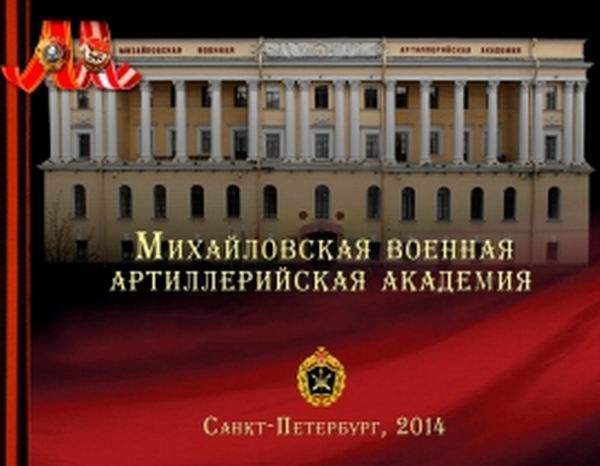 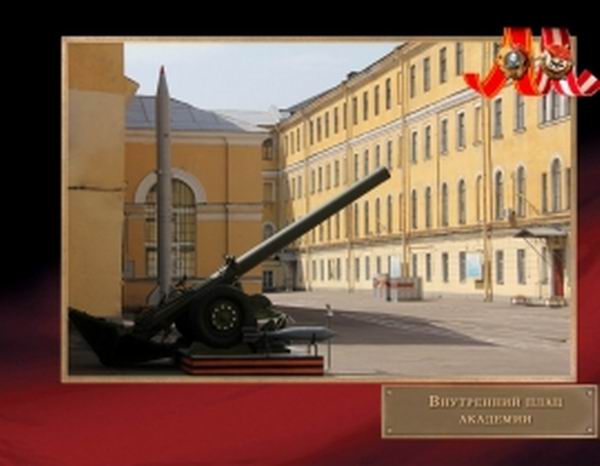 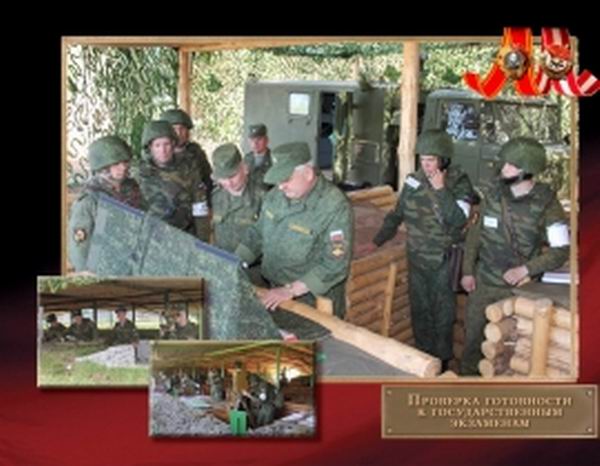 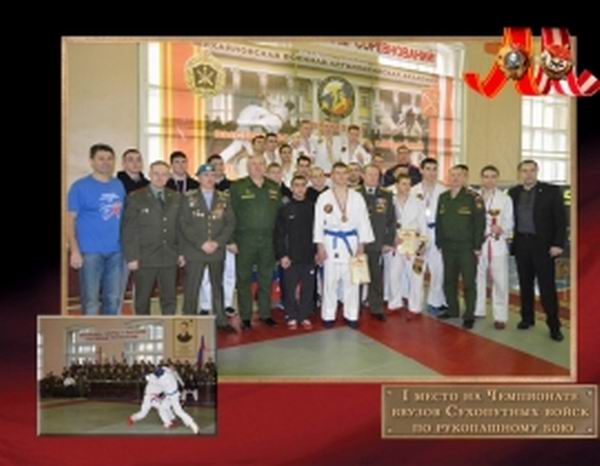 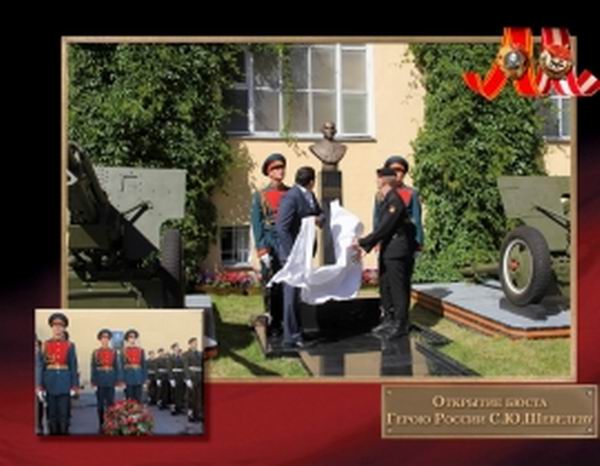 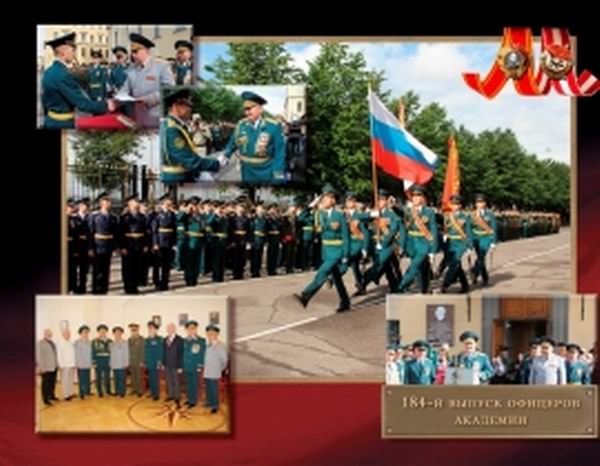 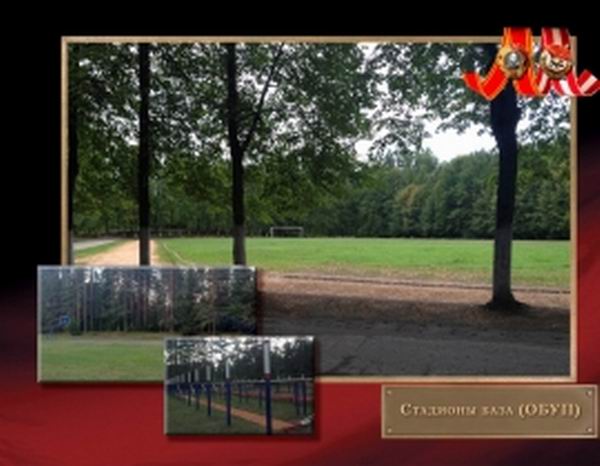 